Контрольно-измерительные материалы (КИМ) по промежуточной аттестации по предметуСпецификация итоговой контрольной работы по биологии 7 класс.Основным направлением оценочной деятельности по биологии является оценка уровня достижения обучающимися предметных планируемых результатов освоения основной образовательной программы основного общего образованияЦелью проведения контрольной работы является определение уровня достижения планируемых результатов освоения основной образовательной программы основного общего образования по предмету биология1.Назначение к итоговой контрольной работы.Назначение итоговой контрольной работы по учебному предмету «Биология» - оценить уровень общеобразовательной подготовки учащихся 7 классов в соответствии с требованиями ФГОС. Итоговая контрольная работа позволяет осуществить диагностику достижения предметных и метапредметных результатов, в том числе овладение межпредметными понятиями и способность использования универсальных учебных действий (УУД) в учебной, познавательной и социальной практике.2. Документы, определяющие содержание и параметры диагностической работы Содержание и основные характеристики проверочных материалов определяются на основе следующих документов: – Федеральный государственный образовательный стандарт основного общего образования (приказ Министерства образования и науки Российской Федерации от 17.12.2010 № 1897). – Приказ Министерства образования и науки Российской Федерации (Минобрнауки России) от 27 декабря 2011 г. № 2885 «Об утверждении федеральных перечней учебников, рекомендованных (допущенных) к использованию в образовательном процессе в образовательных учреждениях, реализующих образовательные программы общего образования и имеющих государственную аккредитацию, на 2012/2013 учебный год» – Примерные программы основного общего образования. М.: Просвещение, 2012 – О сертификации качества педагогических тестовых материалов (Приказ Минобразования России от 17.04.2000 г. № 1122). 3. Структура диагностической работы Каждый вариант диагностической работы состоит из 20 заданий: 14 заданий с выбором одного правильного ответа (ВО), 5-и заданий с кратким ответом (КО) и 1 задания с развернутым ответом (РО). В каждом варианте представлены как задания базового уровня сложности, так и задания повышенного уровня сложности. Максимально за работу можно набрать 25 баллов.4. Время выполнения работы На выполнение всей диагностической работы отводится 40 минут.5. Система оценивания отдельных заданий и работы в целом В зависимости от типа и трудности задания его выполнение оценивается разным количеством баллов. Максимальный первичный балл за выполнение всей работы – 25 баллов. Задание с кратким ответом или с выбором ответа считается выполненным, если записанный ответ совпадает с эталоном. Задания с развернутым ответом оценивается экспертом (учителем) с учетом правильности и полноты ответа в соответствии с критериями оценивания. За выполнение таких заданий в зависимости от полноты и правильности ответа присваивается до 2 баллов.Для перевода баллов в «традиционные» оценки можно использовать следующую шкалу:Критерии оценивания: «5- 80-100% максимального количества баллов;«4»-69-85%«3»- 45-68%«2» - менее 40%  В работе оценка «5» -25-22 баллов, «4» - 21-17 баллов, «3» -16-13 баллов, «2» - менее 12 балловПроверяемые умения по биологии за курс 7 классаИтоговая контрольная работа по биологии в 7 классе.1 вариант1. Клеточное строение организмов всех царств живой природы служит доказательством:    а) единства органического мира      б) единства живой и неживой природы    в) эволюции органического мира 2. У простейших отсутствует форма:      а) одноклеточная    б) многоклеточная     в)  колониальная 3. Пищеварение у кишечнополостных:   а) внутриполостное        б)внутриклеточное         в) внутриполостное и внутриклеточное. 4. Животные с радиальной (лучевой) симметрией:   а) активно передвигаются  б) малоподвижные или сидячие    в) имеют правую и левую стороны 5. Круглые черви отличаются от плоских наличием:   а) кровеносной системы      б) двусторонней симметрии    в) анального отверстия 6. Из перечисленных животных к брюхоногим моллюскам относят:                                                                      а) виноградную улитку                        б) беззубку                                       в)  осьминога 7. Хитиновый покров членистоногих не позволяет им:    а) быстро передвигаться     б) расти  в) активно питаться 8. К биологическим особенностям, дающим насекомым преимущества для распространения, можно отнести:    а) наличие сложных рефлексов   б) способность к полету   в) их небольшие размеры. 9. Хорда у позвоночных животных:    а) сохраняется в течение всей жизни  б)  в процессе развития зародыша замещается позвоночником   в) отсутствует на всех стадиях развития10. Рыбы обладают особым органом чувств, воспринимающим направление и силу тока воды:      а) органом обоняния    б) боковой линией   в)органом слуха     11. В отличие от рыб у земноводных появляются:       а) желудок      б) слюнные железы      в) печень   12. В связи с жизнью на суше у пресмыкающихся:    а) тело покрыто сухой кожей с роговыми чешуйками   б) появляется кожное дыхание    в) внутреннее ухо       13. Морские черепахи проводят в море:     а)  всю жизнь      б)  всю жизнь за исключением периода кладки яиц            в) период кладки14. В головном мозге млекопитающих наиболее развит:     а) мозжечок    б) полушария переднего мозга   в) продолговатый мозг и мозжечок15. Выберите несколько правильных ответов.      а) в нервной системе птиц особенно развиты мозжечок и большие полушария    б) у птиц функционирует, как правило, один яичник    в)  в яичниках созревает сразу много яиц     г) оплодотворение яиц происходит в яичниках д) газообмен между зародышем и окружающей средой происходит через воздушную камеру и поры скорлупы   е) для развития яйца достаточно температуры 360 .16. Используя таблицу «Плодовитость и размеры тела птиц», ответьте на вопросы 1) Какая птица обладает самой большой длиной тела2) Какая (какие) из перечисленных птиц весит меньше 3,5 кг?3) Какая из птиц наиболее плодовита?17. Известно, что австралийская ехидна — яйцекладущее млекопитающее, добывающее термитов и       муравьев своим длинным языком. Используя эти сведения, выберите из приведенного ниже списка       три утверждения, относящиеся к описанию данных признаков этого организма.  1) Ехидна весит до 5 кг и имеет размеры до 50 см.                                                  2) Ехидну впервые описали в 1792 году, ошибочно причислив к муравьедам.               3) Первую ехидну обнаружили в муравейнике, где она своим длинным липким языком, вытягивающийся на 18 см из узкой вытянутой морды, ловила муравьев.4) Передние лапы ехидны укорочены, пальцы снабжены мощными плоскими когтями, приспособленными для разламывания стенок термитников и рытья земли.5) Ехидна перемещает яйцо из клоаки в выводковую сумку, где имеются млечные железы без сосков, поэтому детеныши слизывают молоко с шерсти матери.6) При опасности ехидна сворачивается в шар, пряча живот и выставляя наружу колючки.18.Установите соответствие между животным и типом его постэмбрионального развития.19. Установите последовательность появления групп животных в процессе эволюции:  а) плоские черви       б) круглые черви    в) простейшие        г) кишечнополостные    д) кольчатые черви20 . Используя содержание текста «Приматы», ответьте на следующие вопросы         1) Каково значение пальцев?         2) Какова особенность расположения ушных раковин у приматов?        3) Назовите один из признаков, по которому приматов относят к классу Млекопитающие?           Приматы   Отряд приматов назван так потому, что в него входят наиболее высокоорганизованные животные – обезьяны (в переводе слово «приматы» означает «первые»). Приматы – обитатели тропиков. Большинство из них живёт в густых зарослях тропических лесов. Обезьяны активны днём. Живут они стадами, во главе стада стоит сильный самец, а остальные самцы, самки и подрастающие детёныши занимают подчинённое положение.          В отличие от других древесных животных, цепляющихся за ветви острыми когтями, приматы обхватывают ветку длинными, хорошо развитыми пальцами. На передних и задних конечностях приматов первый (большой) палец может противопоставляться остальным. Это позволяет животному прочно удерживаться на ветвях, брать пальцами самые мелкие предметы. Вместо когтей на пальцах обезьян развиты плоские ногти. Подушечки пальцев служат органом осязания, так же как и оголённые ладони и подошвы стопы.           У обезьян прекрасный слух и острое зрение. Их глаза расположены не по бокам головы, как у большинства других животных, а направлены вперёд. Они видят один и тот же предмет обоими глазами одновременно, благодаря чему точно определяют расстояние до него. Такая особенность зрения имеет большое значение при прыжках с ветки на ветку. Обезьяны хорошо различают форму и цвет, уже издали они обнаруживают зрелые плоды, съедобных насекомых. Питаются они как растительной, так и животной пищей, но предпочитают всё же сочные плоды.             Крупные ушные раковины расположены по бокам головы и позволяют обезьянам безошибочно определять источник звука, воспринимать разнообразные звуки, издаваемые различными животными. Слух играет большую роль в жизни обезьян, которые с помощью разнообразных криков общаются друг с другом, предупреждая об опасности или сообщая о своём местонахождении.
Итоговая контрольная работа по биологии в 7 классе.2 вариант1.Главный (основной) признак живого:     а) обмен веществ и превращение энергии    б)  изменение размеров тела     в) способность образовывать органические вещества из неорганических 2.Зеленая эвглена отличается от инфузории – туфельки тем, что      а) имеет постоянную форму тела   б) имеет ядро    в) имеет хлоропласты 3. Процесс почкования у гидры – это:            а) форма полового размножения   б) форма бесполого размножения    в) регенерация 4.Двусторонней симметрией обладает:     а) амеба          б) гидра         в) планария 5.Вторичная полость (целом) появилась:   а) у плоских червей       б) у кольчатых червей      в) только у круглых червей 6. Тело двустворчатых моллюсков разделено на:    а) голову с щупальцами, туловище и мускулистую ногу       б)  голову с щупальцами и туловище  в) туловище и мускулистую ногу 7.У членистоногих:     а) членистое только брюшко б) членистое тело и конечности  в)  членистые конечности 8. Тело насекомых состоит из:              а) головогруди и брюшка             б) головы, груди и брюшка        в) одного отдела, слившегося из большого числа члеников 9. Нервная система хордовых животных:       а) представляет собой трубку, расположенную на спинной стороне тела      б) представляет собой нервную цепочку, расположенную на брюшной стороне тела      в)состоит из нервных стволов и нервных узлов 10. Плавательный пузырь у рыб выполняет функции:       а) только гидростатические     б) гидростатические, а у некоторых видов рыб и дыхательные       в) гидростатические, дыхательные и функции поддержания постоянного состава крови 11. Сердце у взрослых земноводных:       а) трехкамерное -два полностью изолированных предсердий и один желудочек      б) трехкамерное, но предсердия друг от друга изолированы полностью не у всех      в) двухкамерное 12. Змеи могут заглатывать добычу, во много раз превышающую диаметр их тела, так как:          а) имеют уплощенную голову и широкую пасть                                               б) не имеют замкнутой грудной клетки, так как нет грудины                                в) имеют большие размеры головы и тела  13. Приспособлениями птиц к полету служат:      а) двойное дыхание, передние конечности преобразованы в крылья      б)  легкие кости, грудина с килем, сложный крестец       в)  все вышеперечисленное 14. К особенностям размножения млекопитающих относят:     а) развитие плода в матке    б) наличие половых клеток  в)  внутреннее оплодотворение. 15. Выберите несколько правильных ответов     а) развитие второго круга кровообращения связано с выходом позвоночных на сушу     б) эволюция дыхательной системы связана с переходом к легочному дыханию     в) все земноводные в личиночной стадии дышат легкими и кожей     г) кора головного мозга впервые появились у млекопитающих     д) четырехкамерное сердце обеспечило разделение крови на венозную и артериальную     е) внутреннее оплодотворение не дает животным никаких преимуществ в развитии и выживании          потомства. 16.Пользуясь таблицей «Размножение рыб», ответьте на следующие вопросы. 1) Какой вид рыб имеет наибольший средний диаметр икринок?2) Представителей какого вида рыб рыбаки вылавливают в неполовозрелом возрасте?3) Почему при высокой плодовитости численность большинства рыб небольшаяРазмножение рыб17. Известно, что лось — это крупное растительноядное млекопитающее, обитающее в лесной зоне Евразии и Северной Америки. Используя эти сведения, выберите из приведенного ниже списка три утверждения, относящиеся к описанию данных признаков этого организма. 1) Лось, или сохатый, самый крупный вид оленей, так как весит до 600 кг, высота в холке 2,3 метра, а длина тела составляет 3 метра.2) Окраска зимой кофейно-бурая, летом темнее, ноги белые с широкими копытами, позволяющими передвигаться по снегу и болотам.3) Обитает в зоне таежных и смешанных лесов Евразии и Северной Америки.4) В Западной Европе истреблен в Средние века, а в нашей стране в середине XX века проводились работы по одомашниванию лосей.5) Рога имеются только у самцов и отпадают в декабре, а в апреле и мае начинают расти новые.6) Зимой питается побегами и корой ивы, осины, рябины, сосны, а летом — травами.18. Установите соответствие между признаком животного и классом, для которого этот признак характерен                 ПРИЗНАК                                                                                    КЛАСС      а) оплодотворение внутреннее                                                             1) земноводные      б) оплодотворение у большинства видов наружное                           2) пресмыкающиеся      в) непрямое развитие (с превращением )      г) размножение и развитие происходит на суше       д) тонкая кожа, покрытая слизью      е) яйца с большим запасом питательных веществ19.Установите последовательность появления групп хордовых животных в процессе эволюции.        а) млекопитающие       б) пресмыкающиеся           в) рыбы          г) птицы    д) бесчерепные хордовые20. Используя содержание текста «Кузнечик певчий» ответьте на вопросы.1) На какой стадии развития кузнечика появляются крылья?2) Кто из кузнечиков издаёт «стрекотанье» и какие «инструменты» они для этого используют?3) К какому отряду относится кузнечик и сколько у него пар конечностей?КУЗНЕЧИК ПЕВЧИЙКузнечик певчий – наиболее типичный представитель семейства Длинноусые, отряда Прямокрылые. У этих насекомых удлинённое тело, характерные прямые крылья и сильные, длиннее остальных, задние ноги. Благодаря таким ногам они прекрасно прыгают.У кузнечика развитие происходит с неполным превращением, и насекомое постепенно с рядом линек приближается к взрослой форме, зачатки крыльев увеличиваются, и при последней линьке кузнечик становится крылатым. Стрекотанье кузнечиков мы начинаем слышать лишь в июле, когда они становятся взрослыми, так как звуковой аппарат помещается у них на крыльях.Чаще всего заметить кузнечика очень сложно, поскольку окраска тела обеспечивает ему надёжную маскировку. Они ловко маскируются: зелёный – в зелёной траве; бурый – ближе к обочинам дорог. Помочь делу может отчасти способность кузнечика производить известное стрекотанье. Прислушиваясь к нему и понемногу осторожно подвигаясь к источнику звуков, можно обнаружить сидящего где-нибудь самца кузнечика.Обычно «песни» кузнечиков лучше всего слышны тихим тёплым вечером. Для стрекотания большинство самцов-кузнечиков трутся ногами о самые толстые прожилки на своих надкрыльях, подобно тому, как скрипач водит смычком по струнам скрипки. На груди кузнечика сверху помещаются 2 пары крыльев. Их надкрылья являются довольно плотными, снабжены множеством жилок, поразительно напоминающих жилкование листьев. Каждый вид кузнечиков издаёт свой, только ему присущий звук. Многие учёные могут даже определить, к какому виду принадлежит кузнечик, просто вслушиваясь в его стрекот. Чем быстрее самец-кузнечик потирает ногами о крылья, тем выше издаваемый звук. Кузнечик, медленно работающий ногами, производит лишь низкое гудение. У самцов-кузнечиков есть несколько поводов для «песен»; вероятно, самый важный из них – это привлечение внимания самок. Учёные даже ставили опыт, проигрывая запись «песни» самца-кузнечика самкам, которые при этом немедленно приходили в волнение. Кроме частей тела, производящих звуки, у кузнечиков имеются образования, воспринимающие звуки, – органы слуха. Они расположены на голенях передних ног в виде двух продольных щелей, помещающихся с боков верхней части голеней, недалеко от сочленения их с бедрами.Итоговая контрольная работа по биологии в 7 классе.3 вариант 1.Развитие - это:    а) качественное изменение организма, в основе которого лежит изменение массы, появление новых органов              б) только увеличение массы и размеров организма    в) уменьшение массы и увеличение размеров организма 2. Все функции живого организма выполняет клетка:    а) многоклеточного организма       б)  простейшего      в) любого животного 3. Санитарная функция губок заключается в том, что они:     а) фильтруют воду       б)  поедают больных животных      в) вырабатывают обеззараживающие вещества 4. Плоские черви имеют:     а) радиальную симметрию   б) двустороннюю симметрию   в) ассиметричное тело 5.Оплотворение яиц дождевого червя происходит:       а) в воде         б)  в муфточке       в)  в коконе 6. Особое приспособление- чернильная железа есть у:      а) всех моллюсков   б) головоногих в) брюхоногих   7. Кровеносная система членистоногих:        а) замкнутая        б) незамкнутая       в) кольцевая 8.Дыхание паукообразных осуществляется с помощью:    а) трахей и легочных мешков   б)  жабр   в) трахей 9. Основным отличием хордовых животных от беспозвоночных является наличие:   а) кровеносной системы замкнутого типа   б) нервной системы с органами чувств   в) внутреннего скелета10. К хрящевым рыбам относят:          а) карпа                                       б)  акулу                                           в)  окуня 11. Земноводные дышат при помощи:      а) жабр    б) только влажной кожей      в)  легких и влажной кожи12. Верхний щит панциря черепах образован:       а) только роговыми щитками     б) роговыми щитками и сросшимися ребрами        в) позвонками, роговыми щитками и ребрами13. Ночные хищные птицы имеют:       а) хищный клюв, загнутый крючком   б) слабооперенную переднюю часть головы и шеи      в) мягкое и рыхлое оперение14. Живорождение развито у:        а) всех млекопитающих                  б)  всех млекопитающих, исключая однопроходных        в) всех млекопитающих, исключая однопроходных и сумчатых15. Выберите несколько правильных ответов.    а) в нервной системе птиц особенно развиты мозжечок и большие полушария   б) у птиц функционирует, как правило, один яичник   в) в яичниках созревает сразу много яиц   г) оплодотворение яиц происходит в яичниках  д) газообмен между зародышем и окружающей средой происходит через воздушную камеру и поры скорлупы   е) для развития яйца достаточно температуры 360 .16. Пользуясь таблицей «Дыхательная поверхность жабр у рыб» ответьте вопросы:   1) Какая связь существует между образом жизни рыбы и дыхательной поверхностью её жабр?   2) У какой из рыб отношение дыхательной поверхности к массе тела больше?   3) Чем объясняется то, что у камбалы меньшая площадь поверхности жабр, чем у окуня, хотя масса камбалы больше? 17. Известно, что утконос- млекопитающее из отряда однопроходных, отлично приспособленное к   полуводному образу жизни. Выберите из списка три утверждения, относящиеся к описанию данных   признаков этого организма.  1) Масса утконоса составляет 2 кг, а длина его тела около 40 см.2) Самцы примерно на треть крупнее самок.3) Тело утконоса покрыто шерстью. Лицевой отдел головы вытянут в плоский кожистый клюв длиной 65 мм и шириной 50 мм. Конечности пятипалые с плавательной перепонкой.4) У ехидны и утконоса есть клоака, в которую открываются кишечник, мочеточники и половые пути, что позволяет их отнести к однопроходным.5) После спаривания самка утконоса роет выводковую нору, которая заканчивается гнездовой камерой, а вход в нее она закупоривает изнутри несколькими земляными пробками по 15- 20 см толщиной для защиты от хищников.6) Самка утконоса обычно откладывает 2 яйца. Выводковой сумки у нее нет. Вылупившихся детенышей она вскармливает молоком.18.Установите соответствие между признаком животного и типом      Типы беспозвоночных животных                   Признаки животных      1) кишечнополостные                          а) тело состоит из двух слоев клеток      2) плоские черви                                  б) имеют лучевую симметрию тела                                                                     в) покровы и мышцы образуют кожно-мускульный мешок                                                                     г) через  тело  можно  провести одну плоскость симметрии                                                                     д) между органами расположена паренхима                                                                     е) есть стрекательные клетки 19. Установите последовательность появления групп животных в процессе эволюции:     а) членистоногие б)  млекопитающие в) простейшие  г)  кишечнополостные д) пресмыкающиеся е) рыбы20.Используя содержание текста «Амурский тигр», ответьте на следующие вопросы.1) Где сосредоточен ареал амурского тигра?2) В какое время суток наиболее активен амурский тигр?3) Учитывая пищевую специализацию амурского тигра и его ареал, предположите, в каких случаях Амурский тигр может выходить к людям?Амурский тигрАмурский (уссурийский или дальневосточный) тигр - один из самых малочисленных подвидов тигра, самый северный тигр. Занесён в Красную книгу. Ареал этого тигра сосредоточен в охраняемой зоне на юго-востоке России, по берегам рек Амур и Уссури в Хабаровском и Приморском краях.Амурский тигр по современным данным относится к наиболее крупным подвидам, шерсть гуще, чем у тигров, живущих в тёплых районах, а его окрас светлее. Основной окрас шерсти в зимнее время -оранжевый, живот белый. Это единственный тигр, имеющий на брюхе пятисантиметровый слой жира, защищающий от леденящего ветра при крайне низких температурах. Тело вытянутое, гибкое, голова округлая, лапы недлинные, длинный хвост. Уши очень короткие, так как обитает в холодной местности. Амурский тигр различает цвета. Ночью он видит в пять раз лучше, чем человек.Длина тела у самцов амурского тигра до кончика хвоста достигает 2,7-3,8 м, самки меньше. Нормальный взрослый самец тигра в среднем весит 180-200 кг при высоте в холке в 90-106 см. Тигр способен по снегу развивать скорость до 50 км/ч.Амурский тигр -властелин огромных территорий, площадь которых у самки составляет 300-500 км2 , а у самца - 600-800 км2. Если в пределах своих владений корма достаточно, то тигр не покидает свою территорию. Амурский тигр активен ночью. Территории самцов и самок могут пересекаться, так как самцы защищают свои угодья только от других самцов, особое внимание уделяя главным пограничным пунктам. Самцы ведут одиночную жизнь, самки же нередко встречаются в группах.Тигры приветствуют друг друга особыми звуками, образующимися при энергичном выдыхании воздуха через нос и рот. Знаками выражения дружелюбия также являются прикосновения головами, мордами и даже трение боками.Несмотря на огромную силу и развитые органы чувств, тигру приходится много времени уделять охоте, поскольку успехом завершается только одна из 10 попыток. Тигр ползком подбирается к своей жертве, двигается при этом он особенным образом: выгнув спину и упираясь задними лапами в землю. Если попытка завершается неудачей, то тигр удаляется от потенциальной жертвы, так как повторно нападает редко. Убитую добычу тигр обычно тащит к воде, а перед сном прячет остатки трапезы. Специализация тигров - охота на крупных копытных животных, однако при случае они не брезгуют также рыбой, лягушками, птицами и мышами, едят и плоды растений. Суточная норма тигра - 9-10 кг мяса. Для благополучного существования одного тигра необходимо порядка 50-70 копытных в год. Продолжительность жизни амурского тигра около 15 лет Итоговая контрольная работа по биологии в 7 классе4 вариант1. Для питания животные организмы:     а) используют готовые органические вещества    б) образуют органические вещества на свету     в) поглощают углекислый газ 2. Инфузория-туфелька передвигается с помощью:       а) ресничек        б)  жгутика       в) ложноножек 3.Регенерация у гидры происходит за счет…… клеток:        а) нервных        б)  промежуточных         в)  эпителиально - мускульных 4. Кровеносная система впервые появилась:     а) у кольчатых червей          б) у кишечнополостных           в) только у плоских и круглых 5. К малощетинковым червям относится:     а) дождевой червь                                б) нереида                               в)  медицинская пиявка 6.Иглокожие передвигаются с помощью:      а) реактивного движения    б) сокращения мышц   в)  водно - сосудистой системы 7. Хитиновый покров не выполняет функцию:       а) защиты    б) терморегуляции (защита от потерь воды)          в)  выделения 8. При развитии с полным превращением насекомое проходит следующие стадии:  а) яйцо -взрослое насекомое   б)  яйцо - личинка -куколка   в)  яйцо - личинка - куколка- взрослое насекомое 9. У паразитических червей покровы тела:      а) снабжены ресничками      б) состоят из хитина      в) не растворяются пищеварительными соками  10. Сердце рыб:      а) однокамерное        б)  двухкамерное       в)  трехкамерное 11. Процесс превращения головастика земноводных в лягушку называется:       а) развитием                    б) ростом                              в)  метаморфозом12. Раздвоенный на конце язык необходим рептилиям для:       а) обоняния и осязания   б) введения яда в тело жертвы      в)  привлечения жертвы 13. Сердце птиц:    а) четырехкамерное   б)  трехкамерное с неполной перегородкой   в)  трехкамерное без перегородки 14.Зубы дифференцированы у:    а) большинства млекопитающих     б)некоторых млекопитающих в)  всех млекопитающих 15. Выберите несколько правильных ответов      а) развитие второго круга кровообращения связано с выходом позвоночных на сушу     б) эволюция дыхательной системы связана с переходом к легочному дыханию     в)все земноводные в личиночной стадии дышат легкими и кожей     г) кора головного мозга впервые появились у млекопитающих     д) четырехкамерное сердце обеспечило разделение крови на венозную и артериальную     е) внутреннее оплодотворение не дает животным никаких преимуществ в развитии и выживании          потомства.16.Пользуясь таблицей «Развитие и биология насекомых-вредителей» ответьте вопросы.1) Какие из названных насекомых развиваются с неполным превращением?2) В какой стадии развития наносят вред растениям капустная белянка и озимая совка?3) Какими частями растения питается капустная белянка?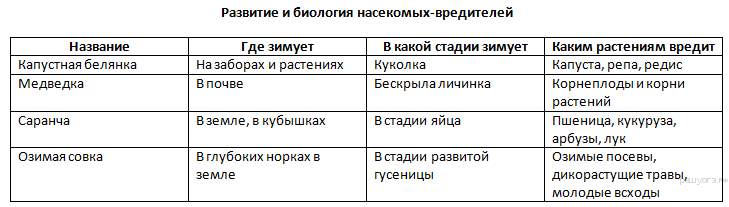 17.Известно, что рыжий кенгуру относится к семейству сумчатых млекопитающих. Используя эти сведения, выберите из приведенного ниже списка три утверждения, относящиеся к описанию данных признаков этого организма. 1) Рост самца большого рыжего кенгуру составляет 1,5 метра, а вес до 85 кг.2) Рыжий кенгуру может прыгать на 13,5 метра в длину, 3,3 в высоту и может развивать скорость до 65 км/ч.3) Питается рыжий кенгуру травами степей и полупустынь, злаками и другими цветковыми растениями.4) Подобно другим сумчатым, самка кенгуру рождает крошечного детеныша весом 1 г и 2 см длиной, который, хватаясь за шерсть матери, заползает в сумку.5) В сумке детеныш хватает один из сосков и прирастает к нему губами на 2,5 месяца. Сил сосать у него нет, поэтому самка впрыскивает ему молоко в рот благодаря сокращению специальных мышц живота.6) Повзрослев, кенгуренок начинает совершать короткие вылазки из сумки матери, тут же запрыгивая обратно при малейшем шорохе.18. Установите соответствие между признаком и организмом, для которого он характерен19. Установите последовательность появления групп хордовых животных в процессе эволюции:      а) млекопитающие        б) пресмыкающиеся    в) рыбы     г) птицы     д) бесчерепные хордовые20. Используя содержание текста «Белый медведь», ответьте на следующие вопросы.1) Как далеко на север простирается ареал белого медведя?2) Впадают ли Белые медведи в спячку?3) Объясните важность устройства шерсти белого медведя для приспособления к условиям обитания.                                                              Белый медведь Белый (или полярный) медведь — хищное млекопитающее семейства медвежьих, близкий родственник бурого медведя. Обитает в приполярных областях в северном полушарии Земли. Распространён на север — до 88° с. ш., на юг — до Ньюфаундленда, на материке — в зоне арктической пустыни до зоны тундр.Белый медведь — один из самых крупных наземных представителей млекопитающих отряда хищных. Обычно самцы весят 400-450 кг, длина тела 200-250 см, высота в холке до 130-150 см. Самки заметно мельче (200-300 кг). Самые мелкие медведи водятся на Шпицбергене, самые крупные — в Беринговом море.Белого медведя от других медведей отличают длинная шея и плоская голова. Кожа у него чёрная. Цвет шубы варьируется от белого до желтоватого. Шерсть белого медведя лишена пигментной окраски, и шерстинки полые. Полупрозрачные волоски пропускают только ультрафиолетовые лучи, придавая шерсти теплоизоляционные свойства.Обитает белый медведь на дрейфующих и припайных морских льдах, где охотится на свою основную добычу: кольчатую нерпу, морского зайца, моржа и других морских животных. Ловит он их, подкрадываясь из-за укрытий, или возле лунок: стоит животному высунуть голову из воды, как медведь ударом лапы оглушает добычу и вытаскивает её на лёд. Иногда снизу опрокидывает льдину, на которой находятся тюлени. При случае подбирает падаль, дохлую рыбу, яйца и птенцов, может есть траву и морские водоросли, в обжитых местах питается на помойках. Известны случаи ограбления им складов продовольствия полярных экспедиций.Несмотря на кажущуюся неповоротливость, белые медведи даже на суше быстры и ловки, а в воде легко плавают и ныряют. Важную приспособительную роль играет мощный слой подкожного жира — до 10 см толщиной. Белая окраска способствует маскировке хищника. Хорошо развиты обоняние, слух и зрение — свою добычу медведь может увидеть за несколько километров, кольчатую нерпу может учуять за 800 м, а находясь прямо над её гнездом, слышит малейшее шевеление.Белый медведь совершает сезонные кочёвки в соответствии с годовыми изменениями границы полярных льдов: летом отступает вместе с ними ближе к полюсу, зимой перемещается на юг, заходя на материк. Хотя белый медведь держится преимущественно на побережье и льдах, зимой он может залегать в берлогу на материке или на островах, иногда в 50 км от моря.В зимнюю спячку продолжительностью 50-80 дней залегают в основном беременные самки. Самцы и холостые самки ложатся в спячку на короткий срок и не ежегодно.КЛЮЧИ   Вариант № 1КЛЮЧИ  Вариант № 2КЛЮЧИ   Вариант № 3КЛЮЧИ  Вариант № 4вопросПроверяемые результатыПроверяемые результатывопросПредметныеМетапредметные и личностные1Знать, что служит доказательством клеточного строения животныхАнализировать и принимать верное решение2-14Знать и распознавание характерных признаков животных относящихся к Типу Простейшие, Кишечнополостные, Плоские, Круглые и Кольчатые черви, Членистоногие, Хордовые.Уметь различать биологические объекты и их части, характеризовать функцииУметь логически рассуждать, устанавливать соответствия. Систематизировать информацию. Выявлять причинно- следственные связи.15Знать особенности биологических процессов животных различных систематических групп, принадлежащих к Классам Рыб, Птиц, и Млекопитающим.Уметь выделять существенные признаки биологических объектов и делать множественный выборСистематизировать информацию. Выявлять причинно- следственные связи16Знать особенности основных этапов жизнедеятельности животных, относящихся к Типу Членистоногие и Хордовые  Систематизировать информацию, устанавливать последовательность на основе своих знаний.17Знать особенности строения, поведения животных относящихся к различным отрядам Класса МлекопитающиеАнализировать и принимать верное решение, уметь четко сформулировать ответ18Соотносить этапы постэмбрионального развития различных   животных; признаки типов и классов животных относящихся к Кишечнополостным, Плоским червям, Членистоногим и Хордовым.Анализировать и принимать верное решение. Умения классифицировать биологические объекты по определенным характеристикам.Систематизировать информацию, устанавливать последовательность на основе своих знаний.19Определять последовательность появления животных в процессе эволюции. Систематизировать информацию, устанавливать последовательность на основе своих знаний20Знать особенности признаков животных относящихся к отрядам Хищные и Парнокопытные.Работать с текстом, выделять главное, делать выводы и давать верный ответ на основе анализаПтицыКоличество яиц в кладке, штДлина тела, смВес, кгГага5303,4Павлин71104Сова4352,4Курица15353,6Название   рыбыКоличествоикринок,тыс.Среднийдиаметрикринок, ммСреднее времянаступленияполовозрелости,летСредний возраст рыб,Выловленных рыбакамив разных водоёмах, летЩука обыкновенная302,73–45Норвежская сельдь2001,32–78Треска балтийская100015–93Сазан150015–68Колюшка  трёхиглая0,1–11,812Виды рыбМасса, гДыхательная поверхность жабр, см2серебряный карась10,016,96камбала135,0889,00окунь73,01173,8                       ПРИЗНАК                       ОРГАНИЗМA) тело состоит из головогруди и нечленистого брюшка1) речной ракБ) имеет четыре пары ходильных ног2) паук-крестовикВ) передняя пара ходильных ног превращена в клешниГ) всасывает при помощи сосательного желудка содержимое добычиД) дыхание происходит при помощи жабр   №заданияуровеньбаллыПравильный ответ, критерии1Б1за правильный ответ на каждое задание ставится 1 балл; за отсутствующий или неверный ответ — 0 баллов. Правильный ответ: 32П2за правильный ответ на каждое задание ставится 2 балла; за неполный правильный ответ - 1 балл, за отсутствующий или неверный ответ — 0 баллов. Правильный ответ: 1463Б1за правильный ответ на каждое задание ставится 1 балл; за отсутствующий или неверный ответ — 0 баллов. Правильный ответ: В4П2за правильный ответ на каждое задание ставится 2 балла; за неполный правильный ответ - 1 балл, за отсутствующий или неверный ответ — 0 баллов. Правильный ответ: А3, Б2, В45Б1за правильный ответ на каждое задание ставится 1 балл; за отсутствующий или неверный ответ — 0 баллов. Правильный ответ: 36П3за правильный ответ с указанием двух причин ставится 3 балла, за правильный ответ с указанием одной причины- 2 балла, за правильный ответ без указания причин - 1 бал; за отсутствующий или неверный ответ — 0 баллов. Правильный ответ:1) Б2) Господство в тёплый период года влажных экваториальных воздушных масс; наветренные склоны Большого Водораздельного хребта7Б1за правильный ответ на каждое задание ставится 1 балл; за отсутствующий или неверный ответ — 0 баллов. Правильный ответ: 38П2за правильный ответ на каждое задание ставится 2 балла; за неполный правильный ответ - 1 балл, за отсутствующий или неверный ответ — 0 баллов. Правильный ответ: А3,Б1,В29Б1за правильный ответ на каждое задание ставится 1 балл; за отсутствующий или неверный ответ — 0 баллов. Правильный ответ: Атлантический океан10Б1за правильный ответ на каждое задание ставится 1 балл; за отсутствующий или неверный ответ — 0 баллов. Правильный ответ: Аргентина11Б1за правильный ответ на каждое задание ставится 1 балл; за отсутствующий или неверный ответ — 0 баллов. Правильный ответ: Анды12Б1за правильный ответ на каждое задание ставится 1 балл; за отсутствующий или неверный ответ — 0 баллов. Правильный ответ: Патагония№заданияуровеньбаллыПравильный ответ, критерии1Б1за правильный ответ на каждое задание ставится 1 балл; за отсутствующий или неверный ответ — 0 баллов. Правильный ответ: 42П2за правильный ответ на каждое задание ставится 2 балла; за неполный правильный ответ - 1 балл, за отсутствующий или неверный ответ — 0 баллов. Правильный ответ: 3523Б1за правильный ответ на каждое задание ставится 1 балл; за отсутствующий или неверный ответ — 0 баллов. Правильный ответ: Г4П2за правильный ответ на каждое задание ставится 2 балла; за неполный правильный ответ - 1 балл, за отсутствующий или неверный ответ — 0 баллов. Правильный ответ: А4, Б3, В15Б1за правильный ответ на каждое задание ставится 1 балл; за отсутствующий или неверный ответ — 0 баллов. Правильный ответ: 26П1за правильный ответ на каждое задание ставится 1 балл; за отсутствующий или неверный ответ — 0 баллов. Правильный ответ: 17Б3за правильный ответ с указанием двух причин ставится 3 балла, за правильный ответ с указанием одной причины- 2 балла, за правильный ответ без указания причин - 1 бал; за отсутствующий или неверный ответ — 0 баллов. Правильный ответ:1) Г2) Западный перенос воздушных масс с Тихого океана; наветренные склоны Анд8П2за правильный ответ на каждое задание ставится 2 балла; за неполный правильный ответ - 1 балл, за отсутствующий или неверный ответ — 0 баллов. Правильный ответ: 109Б1за правильный ответ на каждое задание ставится 1 балл; за отсутствующий или неверный ответ — 0 баллов. Правильный ответ: Индийский океан10Б1за правильный ответ на каждое задание ставится 1 балл; за отсутствующий или неверный ответ — 0 баллов. Правильный ответ: Мексика11Б1за правильный ответ на каждое задание ставится 1 балл; за отсутствующий или неверный ответ — 0 баллов. Правильный ответ: США12Б1за правильный ответ на каждое задание ставится 1 балл; за отсутствующий или неверный ответ — 0 баллов. Правильный ответ: По реке Рио - Гранде№заданияуровеньбаллыПравильный ответ, критерии1Б1за правильный ответ на каждое задание ставится 1 балл; за отсутствующий или неверный ответ — 0 баллов. Правильный ответ:2 2П2за правильный ответ на каждое задание ставится 2 балла; за неполный правильный ответ - 1 балл, за отсутствующий или неверный ответ — 0 баллов. Правильный ответ: 2463Б1за правильный ответ на каждое задание ставится 1 балл; за отсутствующий или неверный ответ — 0 баллов. Правильный ответ:В4П2за правильный ответ на каждое задание ставится 2 балла; за неполный правильный ответ - 1 балл, за отсутствующий или неверный ответ — 0 баллов. Правильный ответ: А2Б3 В15Б1за правильный ответ на каждое задание ставится 1 балл; за отсутствующий или неверный ответ — 0 баллов. Правильный ответ: Г6П1за правильный ответ на каждое задание ставится 1 балл; за отсутствующий или неверный ответ — 0 баллов. Правильный ответ:27Б3за правильный ответ с указанием двух причин ставится 3 балла, за правильный ответ с указанием одной причины- 2 балла, за правильный ответ без указания причин - 1 бал; за отсутствующий или неверный ответ — 0 баллов. Правильный ответ: 1) В тропических широтах- пассаты, большая часть осадков на востоке2) Из-за холодного течения вода не будет испаряться, осадки не образуются8П2за правильный ответ на каждое задание ставится 2 балла; за неполный правильный ответ - 1 балл, за отсутствующий или неверный ответ — 0 баллов. Правильный ответ: А3,Б1,В29Б1за правильный ответ на каждое задание ставится 1 балл; за отсутствующий или неверный ответ — 0 баллов. Правильный ответ: Камчатка10Б1за правильный ответ на каждое задание ставится 1 балл; за отсутствующий или неверный ответ — 0 баллов. Правильный ответ: Испания11Б1за правильный ответ на каждое задание ставится 1 балл; за отсутствующий или неверный ответ — 0 баллов. Правильный ответ: Португалия12Б1за правильный ответ на каждое задание ставится 1 балл; за отсутствующий или неверный ответ — 0 баллов. Правильный ответ: Пиренеи№заданияуровеньбаллыПравильный ответ, критерии1Б1за правильный ответ на каждое задание ставится 1 балл; за отсутствующий или неверный ответ — 0 баллов. Правильный ответ: 32П2за правильный ответ на каждое задание ставится 2 балла; за неполный правильный ответ - 1 балл, за отсутствующий или неверный ответ — 0 баллов. Правильный ответ: 6213Б1за правильный ответ на каждое задание ставится 1 балл; за отсутствующий или неверный ответ — 0 баллов. Правильный ответ: В4П2за правильный ответ на каждое задание ставится 2 балла; за неполный правильный ответ - 1 балл, за отсутствующий или неверный ответ — 0 баллов. Правильный ответ: А4 Б3 В15Б1за правильный ответ на каждое задание ставится 1 балл; за отсутствующий или неверный ответ — 0 баллов. Правильный ответ: 16П1за правильный ответ на каждое задание ставится 1 балл; за отсутствующий или неверный ответ — 0 баллов. Правильный ответ:27Б3за правильный ответ с указанием двух причин ставится 3 балла, за правильный ответ с указанием одной причины- 2 балла, за правильный ответ без указания причин - 1 бал; за отсутствующий или неверный ответ — 0 баллов. Правильный ответ: В1) тёплое течение2) осадки приносят пассаты с Индийского океана8П2за правильный ответ на каждое задание ставится 2 балла; за неполный правильный ответ - 1 балл, за отсутствующий или неверный ответ — 0 баллов. Правильный ответ: А2 Б3 Г19Б1за правильный ответ на каждое задание ставится 1 балл; за отсутствующий или неверный ответ — 0 баллов. Правильный ответ: Западно-Сибирская10Б1за правильный ответ на каждое задание ставится 1 балл; за отсутствующий или неверный ответ — 0 баллов. Правильный ответ: Непал11Б1за правильный ответ на каждое задание ставится 1 балл; за отсутствующий или неверный ответ — 0 баллов. Правильный ответ: Индия12Б1за правильный ответ на каждое задание ставится 1 балл; за отсутствующий или неверный ответ — 0 баллов. Правильный ответ: Гималаи